附件4网上信息填报应聘教师完成附件1-3的资料后，请在报名截止时间内用手机扫描二维码或打开网址https://www.wjx.cn/vj/PZ3tsCj.aspx链接填写报名资料。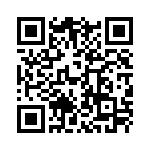 